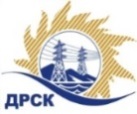 Акционерное Общество«Дальневосточная распределительная сетевая компания»Протокол процедуры переторжкиСПОСОБ И ПРЕДМЕТ ЗАКУПКИ: запрос предложений в электронной форме на право заключения договора: Оформление правоустанавливающих документов на земельные участки под объектами строительства, расположенными в зоне функционирования СП "Центральные ЭС". Лот № 7401-КС-КС ПИР СМР-2020-ДРСКНМЦ ЛОТА (в соответствии с Извещением о закупке): 10 000 000 рублей без учета НДС ОТМЕТИЛИ:В соответствии с решением Закупочной комиссии (Протокол № 84/УКС-Р от 18.11.2019) к процедуре переторжки были допущены следующие участники: ООО "ЭТАЛОН УРАЛ ПЛЮС" ИНН/КПП 6670272000/667001001 ОГРН 1096670031270, ООО "АСТЭРА" ИНН/КПП 2801109532/280101001 ОГРН 1062801013923, ООО "АМУР - ГЕОДЕЗИЯ" ИНН/КПП 2801145227/280101001 ОГРН 1092801009168, ООО "ГЕОМИР" ИНН/КПП 2801174595/280101001 ОГРН 1122801006987, ООО "ПРЕФЕКТ" ИНН/КПП 2801079101/280101001 ОГРН 1022800509555;Предмет переторжки: суммарная цена на каждую единицу всех видов работ;Форму переторжки: заочная;Участие в процедуре переторжки приняли 3 (три) участника;Процедура переторжки осуществлялась с использованием средств электронной торговой площадки Торговая площадка Системы https://rushydro.roseltorg.ru в присутствии секретаря Закупочной комиссии.Дата и время начала процедуры переторжки 20.11.2019 в 15:00;Место проведения процедуры переторжки: на Торговой площадке Системы https://rushydro.roseltorg.ru автоматически;В результате проведения переторжки условия заявок на участие в закупке были изменены следующим образом:
Секретарь комиссии 1 уровня АО «ДРСК»	Т.В. ЧелышеваКоврижкина Е.Ю. Тел. 397208№ 84/УКС-П20.11.2019№п/пНаименование Участника и/или идентификационный номерДата и время регистрации заявкиСредняя суммарная цена на каждую единицу товара, работы, руб. без НДС до переторжки, 
руб. без НДССредняя суммарная цена на каждую единицу товара, работы, руб. без НДС после переторжки, 
руб. без НДСООО "ЭТАЛОН УРАЛ ПЛЮС" 
ИНН/КПП 6670272000/667001001 
ОГРН 109667003127009.10.2019 08:4919 199,0919 199,09ООО "АСТЭРА" 
ИНН/КПП 2801109532/280101001 
ОГРН 106280101392310.10.2019 06:1915 516,93 940,8ООО "АМУР - ГЕОДЕЗИЯ" 
ИНН/КПП 2801145227/280101001 
ОГРН 109280100916810.10.2019 10:0715 999,005 929,00ООО "ГЕОМИР" 
ИНН/КПП 2801174595/280101001 
ОГРН 112280100698710.10.2019 10:2820 000,0020 000,00ООО "ПРЕФЕКТ" 
ИНН/КПП 2801079101/280101001 
ОГРН 102280050955511.10.2019 06:147 294,006 294,00